ANEES 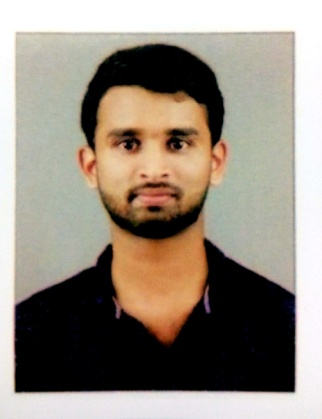 ANEES.373095@2freemail.com Objective:To work with maximum potential in a challenging and dynamic environment, with an opportunity of working with diverse group of people and enhancing my professional skills with learning and experience for career growth.Professional Qualification:ELECTRONICS AND COMMUNICATION ENGINEERING from (2014-2018) Nehru college of engineering and research center Pampady ,Thiruvilawala ,ThrissurTechnical Skills:IN-Plant training from DRONACHARYA ELECTRONICS SYSTEMS ( DES ).Internship from KELTRON KNOWLEDGE CENTER.Member and active participant of THE INSTITUTION OF ELECTRONICS AND TELECOMMUNICATION ENGINEERS (IETE).Curriculum Achievements:Active participating on annual day celebration BLOOM NCERC.Educational Qualification:Projects :MINI PROJECT:REAL TIME MOBILE CHARGING USING WALKING MOVEMENTOur project represents an idea of walking based wearable piezoelectric device that                                            prrovides an alternate means for powering mobile phone batteries.As per study of biomechanics, we came to realize that ground reaction force(GRF) exerted from the foot, when converted into voltage gives enough power supply to run a device.Piezoelectric material have the capability of absorbing mechanical energy from surroundings, especially vibrations and transform it into electric energy and that can be used as a power supply in real time to other appliancesInternship:IN PLANT TRAINING PROGRAMME DRONACHARYA ELECTRONICS SYSTEMS ( DES ).At 6th semester btech I has successfully completed the in plant training programme conducted by Dronacharya Electronics Systems ( DES ),Ernakulam for five days from 05/09/2017 to 19/09/2017.INTERNSHIP FROMKELTRON KNOWLEDGE CENTER.3 days internship programme at keltron knowledge centerIt expertise on introduction of embed system.The basic knowledge about hardware and software using in embedded system.Different types of controllers like Atmel 8051 ,PICfamily,application of all microcontrollers in different projects. Programming in  embedded c.Personal Detail:Date of Birth		:  09/02/1996Work Experience		: 0Languages Known                : ENGLISH, MALAYALAM and TAMIL. Passport                                : YESMarital Status                       : SINGLEDeclaration:I do hereby declare that the particulars of information and facts stated here in above are true, correct and complete to the best of my knowledge and belief.QualificationCollege NameBoard/UniversityYear of PassingMarks (%)B-TechNEHRU COLLEGE OF ENGINEERING AND RESEARCH CENTER PAMPADYUNIVERSITY OF CALICUT20187.0H.S.C.MOUNT SEENA PUBLIC SCHOOL PATHIRIPALACBSEMARCH,201475S.S.CMOUNT SEENA PUBLIC SCHOOL PATHIRIPALACBSEMARCH,20129.6